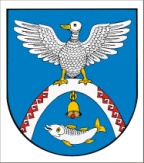 Сорок шестая сессия                                                   № 328седьмого созыва                                                           23 августа 2023 годаО внесении изменений в Устав Новоторъяльского муниципального района Республики Марий ЭлВ соответствии с Федеральным законом от 06 октября 2003 г.              № 131-ФЗ «Об общих принципах организации местного самоуправления     в Российской Федерации», Уставом Новоторъяльского муниципального района Республики Марий ЭлСобрание депутатов Новоторъяльского муниципального района Республики Марий ЭлРЕШИЛО:1. Внести в Устав Новоторъяльского муниципального района Республики Марий Эл, утвержденный решением Собрания депутатов муниципального образования «Новоторъяльский муниципальный район» от 28 августа 2019 г. № 429, следующие изменения:1.1. в абзаце 2 части 7 статьи 12 слова «организуется Избирательной комиссией Новоторъяльского муниципального района» заменить словами «организуется избирательной комиссией, организующей подготовку           и проведение местного референдума»;1.2. абзац второй части 4 статьи 15 изложить в следующей редакции:«Для размещения материалов и информации, указанных в абзаце первом настоящей части, обеспечения возможности представления жителями муниципального района своих замечаний и предложений           по проекту муниципального правового акта, а также для участия жителей муниципального района в публичных слушаниях с соблюдением требований об обязательном использовании для таких целей официального сайта может использоваться федеральная государственная информационная система «Единый портал государственных                         и муниципальных услуг (функций)», порядок использования которой          для целей настоящей статьи установлен постановлением Правительства Российской Федерации от 3 февраля 2022 г. № 101 «Об утверждении Правил использования федеральной государственной информационной системы «Единый портал государственных и муниципальных услуг (функций)» в целях организации и проведения публичных слушаний.»;1.3. статью 30 дополнить  частью 8.1. следующего содержания:«8.1. Полномочия депутата Собрания депутатов муниципального района прекращаются досрочно решением Собрания депутатов муниципального района в случае отсутствия депутата без уважительных причин на всех заседаниях Собрания депутатов муниципального района      в течение шести месяцев подряд.»;1.4. в подпунктах а), б) пункта 2) части 10 статьи 34 слова «аппарате избирательной комиссии Новоторъяльского муниципального района» заменить словами «аппарате избирательной комиссии, организующей подготовку и проведение местного референдума»;1.5.  в оглавлении (содержании) наименование статьи 43 изложить      в следующей редакции:«Статья 43. Избирательная комиссия, организующая подготовку        и проведение местного референдума»;1.6. статью 43 изложить в следующей редакции:«Статья 43. Избирательная комиссия, организующая подготовку        и проведение местного референдума1. Территориальная избирательная комиссия организует подготовку                      и проведение местного референдума в соответствии с Федеральным законом № 67-ФЗ, Законом Республики Марий Эл № 71-З и решением Центральной избирательной комиссии Республики Марий Эл.Территориальная комиссия при организации подготовки                       и проведения местного референдума осуществляет полномочия, предусмотренные Федеральным законом № 67-ФЗ.2. По решению Центральной избирательной комиссии Республики Марий Эл полномочия избирательной комиссии, организующей подготовку и проведение местного референдума, могут возлагаться           на участковую комиссию, действующую в границах этого муниципального образования.В случае исполнения полномочий избирательной комиссии, организующей подготовку и проведение местного референдума участковая избирательная комиссия осуществляет полномочия территориальной избирательной комиссии, предусмотренные Федеральным законом            № 67-ФЗ, Законом Республики Марий Эл № 71-З.»;1.7. в части 3 статьи 45 слова «избирательной комиссии муниципального района,»  исключить;2.	Настоящее решение направить в Управление Министерства юстиции Российской Федерации по Республике Марий Эл                         для государственной регистрации.3. Опубликовать настоящее решение в Новоторъяльской районной газете «Ялысе увер» - «Сельская новь» после его государственной регистрации.3. Настоящее решение вступает в силу после его официального опубликования. 4. Контроль за исполнением настоящего решения возложить 
на постоянную комиссию по социальным вопросам, законности 
и правопорядку.Глава Новоторъяльского муниципального района                                                             Е. НебогатиковРОССИЙ ФЕДЕРАЦИЙМАРИЙ ЭЛ РЕСПУБЛИКМАРИЙ ЭЛ РЕСПУБЛИКЫН 
У ТОРЪЯЛ  МУНИЦИПАЛ  РАЙОНЫНДЕПУТАТ-ВЛАК  ПОГЫНЖО ПУНЧАЛРОССИЙСКАЯ ФЕДЕРАЦИЯ РЕСПУБЛИКА МАРИЙ ЭЛСОБРАНИЕ ДЕПУТАТОВ НОВОТОРЪЯЛЬСКОГО МУНИЦИПАЛЬНОГО РАЙОНА РЕСПУБЛИКИ МАРИЙ ЭЛРЕШЕНИЕ